Warszawa, 11.01.2021Próbowanie kuchni roślinnej nigdy nie było prostsze – wyniki raportu Pyszne.plCo drugi Polak uważa, że dzisiaj łatwiej jest być weganinem niż 5 lat temu, a już ponad połowa z nas przynajmniej od czasu do czasu jada w pełni roślinne posiłki. Najbardziej zainteresowani jesteśmy roślinnymi wersjami dań i produktów, które dobrze znamy. Producenci żywności i restauratorzy śledzą  zmieniające się preferencje konsumentów i odpowiadają na nie nowościami w ofercie. Czy kuchnia roślinna znajdzie w Polsce szersze grono zwolenników?Do niedawna postrzegany jako zjawisko marginalne, weganizm coraz silniej wkracza do głównego nurtu żywienia. Rozwój trendu potwierdzają dane Pyszne.pl. W okresie od listopada 2019 do listopada 2020 zarówno różnorodność dostępnych w serwisie dań roślinnych, jak i liczba ich zamówień wzrosła dwukrotnie. Promując i ułatwiając dostęp do apetycznych alternatyw dla mięsnych dań, Pyszne.pl włącza się w tym roku do Veganuary – jednej z najbardziej znanych inicjatyw zachęcających do odkrywania kuchni roślinnej. Do corocznego styczniowego wyzwania Veganuary zarejestrowało się w roku 2019 ponad 250 000 osób, zaś w 2021 udział weźmie w nim około pół miliona.Bogactwo kuchni roślinnej dostrzegają autorytety świata polskiej gastronomii. “Każdy moment – więc i ta styczniowa akcja – jest dobry, by ograniczyć jedzenie mięsa i zastanowić się nad zmianą naszych w tej materii przyzwyczajeń. Kuchnia roślinna nie tylko bywa bardzo smaczna – jest też zbawienna dla planety, na której żyjemy.” – mówi Robert Makłowicz, który na zaproszenie Pyszne.pl testuje przez pierwszy miesiąc roku roślinne menu wybranych restauracji dostępnych w serwisie.Według zrealizowanego na zlecenie Pyszne.pl raportu “Kuchnia roślinna w Polsce” weganizm jest pojęciem coraz lepiej znanym Polakom. Ponad 60% z nas prawidłowo wskazuje, że wiąże się on z wykluczeniem z jadłospisu mięsa, jaj i nabiału. Najwięcej, bo aż 73% osób jadających dania w pełni roślinne, wybiera je ze względów zdrowotnych. Z kolei sceptycznie nastawionych w największym stopniu przekonałaby gwarancja odpowiednio zrównoważonej diety – zadeklarowało tak 44%. W związku z tym, że dla wielu z nas weganizm jest jeszcze nie do końca odkrytym zjawiskiem, 31% chciałoby, aby ktoś przyrządzał dla nas roślinne potrawy. I co się z tym wiąże – 38% jadłoby roślinnie, mając pewność zadowalającego smaku wegańskich dań. “W RoślinnieJemy obserwujemy, jak powoli przełamywany jest stereotyp kuchni wegańskiej postrzeganej jako niedoborowej i niesmacznej. Roślinne dania mogą dostarczać energii, być sycące i jednocześnie dostarczać sporo przyjemności.” – mówi Maciej Otrębski, ekspert w zakresie kuchni roślinnej, Strategic Partnerships Manager w kampanii RoślinnieJemy.Restauracje pełnią ważną rolę w popularyzacji kuchni roślinnej. 27% badanych deklaruje, że częściej jadłoby roślinnie, gdyby dostępność tego rodzaju dań była większa. “To sygnał przede wszystkim dla restauratorów, którzy dotychczas sceptycznie podchodzili do wzbogacenia kart o dania roślinne. W 2020 roku możemy mnożyć przykłady restauracji i sieci, które z sukcesem wplatają takie opcje do menu.” – dodaje Otrębski. 34% Polaków uważa, że oferta dań w 100% roślinnych w restauracjach jest lepsza niż 5 lat temu. 1/3 konsumentów potraw wegańskich ocenia ją dobrze lub bardzo dobrze.Polacy najchętniej przetestowaliby w wersji roślinnej dania kuchni polskiej. Chętnie sięgnęlibyśmy też po wegańskie wersje comfort food. Ponad 80% z nas zna hummus, kotlety roślinne i mleko na bazie roślin, a ponad połowa – roślinne zamienniki nabiału i przetworów mięsnych. Wiedza o tych wyrobach nie jest jednak tożsama z ich włączaniem do jadłospisu. Próbowało ich średnio dwa razy mniej osób niż o nich słyszało. Mało znanym produktem wciąż pozostaje obco brzmiący seitan, o którym słyszało tylko 30% badanych, a próbowało zaledwie 10%. Aż 45% deklaruje, że częściej sięgałoby po produkty i składniki roślinne, gdyby ich cena w sklepach była niższa. Jeśli chodzi o rezygnację z produktów odzwierzęcych, Polakom najtrudniej byłoby wyłączyć z codziennego jadłospisu ser żółty, jogurty i mięso w postaci dań, natomiast z większą łatwością wykluczyliby inne przetwory mleczne i mięsne.“Mocnym sygnałem dla branży gastronomicznej jest jeden z kluczowych wniosków badania Pyszne.pl – najchętniej jedlibyśmy roślinne wersje znanych nam dań – pierogów, zup, burgerów czy pizzy. Zasięg i skala działalności serwisów delivery sprawia, że po roślinne jedzenie może sięgnąć każda osoba zaintrygowana nowymi smakami lub po prostu poszukująca bardziej zrównoważonych i przyjaznych planecie sposobów odżywiania się.” – podsumowuje Maciej Otrębski. – “2021 rok w moim odczuciu to czas, w którym temat roślinnego jedzenia pozostanie atrakcyjny, a rodzima gastronomia będzie dalej zaskakiwać coraz lepszą ofertą dań roślinnych.” – dodaje. *            	*            	*            	*            	*Liczby i fakty z raportu “Kuchnia roślinna w Polsce”zrealizowanego na zlecenie Pyszne.pl:Do częstszego jedzenia w 100% roślinnych dań Polaków najbardziej skłoniłyby:45% –  niższa cena roślinnych produktów / składników w sklepach44% – gwarancja dobrze zbilansowanej diety38% – lepszy smak roślinnych dań31% – gdyby ktoś je dla nas gotował27% – większa dostępność roślinnych dań w restauracjach Potrawy w wersji roślinnej, których najchętniej spróbowaliby Polacy:35% – pierogi33% – kotlety32% – pizza29% – kebab; burger25% – zupy, np. rosół, pomidorowa, żurekProdukty roślinne, o których słyszeli Polacy:85% – hummus82% – kotlety na bazie roślin; mleko na bazie roślin81% – tofu69% – pasztet na bazie roślin57% – ser na bazie roślin55% – szynka lub kiełbasa na bazie roślin30% – seitan Produkty roślinne, których próbowali Polacy:51% – hummus46% – kotlety na bazie roślin; mleko na bazie roślin41% – tofu39% – pasztet na bazie roślin24% – ser na bazie roślin22% – szynka lub kiełbasa na bazie roślin10% – seitanZ których produktów odzwierzęcych Polakom byłoby najtrudniej zrezygnować:65% – żółty ser61% – jogurt60% – mięso w postaci, np. kotletów i innych dań54% – śmietana50% – majonez42% – pasztet mięsnyPolecane przez użytkowników Pyszne.pl restauracje wegańskie i vegan friendly:Warszawa:Telaviv Urban Food by MalkaWegeguruSabichKrowarzywaFallaWrocław:KrowarzywaFallaKalaPizzaibo FalafelVEGA Bar WegańskiKraków:Mazaya FalafelKrowarzywaVegabFarma Burgerownia RoślinnaPod NorenamiPoznań:VegabKrowarzywaFallaVege PizzaVegar - Vegan KebabŁódź:Telaviv Urban Food by MalkaFallaOwoce i Warzywa KlubokawiarniaNiebostanKrowarzywaGdańsk:Manna 68Food Art CompanyPatisonWarzywinaKrowarzywa*	*	*	*	*Kontakt dla mediów:	Agnieszka Piotrowskaa.piotrowska@lensomai.com+48 606 371 841Magdalena Łubam.luba@lensomai.com+48 509 856 799O Pyszne.pl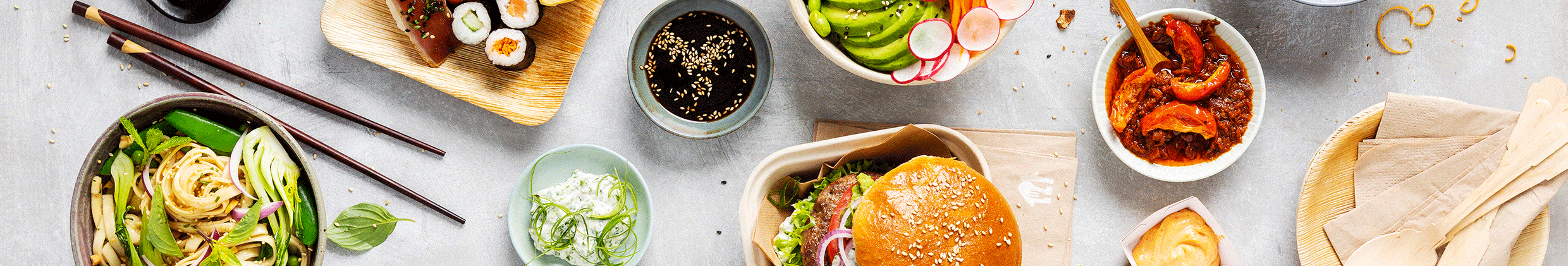 Marka Pyszne.pl należy do Just Eat Takeaway.com - wiodącego serwisu do zamawiania jedzenia online na świecie poza Chinami. Mająca siedzibę w Amsterdamie Firma koncentruje się na łączeniu konsumentów i restauracji za pośrednictwem swoich platform. Współpracując z ponad 205 000 restauracji, Just Eat Takeaway.com oferuje szeroki wybór jedzenia. Spółka współpracuje głównie z restauracjami świadczącymi dowóz we własnym zakresie. Oprócz tego Just Eat Takeaway.com oferuje  własną usługę dowozu dla restauracji, które nie realizują go we własnym zakresie.Firma powstała z połączenia Jest Eat i Takeaway.com szybko wzrosła i stała się wiodącym serwisem do zamawiania jedzenia online działającym w Wielkiej Brytanii, Niemczech, Holandii, Kanadzie, Australii, Belgii, Bułgarii, Danii, Francji, Irlandii, Izraelu, Włoszech, Luksemburgu, Nowej Zelandii, Norwegii, Polsce, Portugalii, Rumunii, Hiszpanii i Szwajcarii oraz poprzez partnerstwa w Meksyku, Kolumbii i Brazylii. Więcej informacji: justeattakeaway.com